ПРОЕКТ	Срок антикоррупционной экспертизы 3 дняАДМИНИСТРАЦИЯ  ЮЖСКОГО МУНИЦИПАЛЬНОГО РАЙОНАИВАНОВСКОЙ ОБЛАСТИПОСТАНОВЛЕНИЕот _____________ г. № _____-пг.  ЮжаОб утверждении порядкасоставления и утверждения плана финансово-хозяйственнойдеятельности муниципальных  бюджетных учреждений и муниципальных унитарных предприятий Южского муниципального района и Южского городского поселенияВ соответствии с подпунктом 6 пункта 3.3 статьи 32 Федерального закона от 12 января 1996 г. N 7-ФЗ "О некоммерческих организациях", приказом Министерства финансов Российской Федерации от 31.08. 2018 г. N186н "О требованиях к составлению и утверждению плана финансово-хозяйственной деятельности государственного (муниципального) учреждения", Администрация Южского муниципального района ПОСТАНОВЛЯЕТ:1. Утвердить прилагаемый Порядок составления и утверждения плана финансово-хозяйственной деятельности муниципальных бюджетных учреждений и муниципальных унитарных предприятий Южского муниципального района и Южского городского поселения, находящихся в ведении Администрации Южского муниципального района, структурных подразделений Администрации Южского муниципального района осуществляющих функции и полномочия учредителя.2. Настоящее постановление применяется при формировании плана финансово-хозяйственной деятельности муниципальных бюджетных учреждений и муниципальных унитарных предприятий Южского муниципального района и Южского городского поселения, находящихся в ведении Администрации Южского муниципального района, структурных подразделений Администрации Южского муниципального района осуществляющих функции и полномочия учредителя, начиная с плана финансово-хозяйственной деятельности муниципальных бюджетных учреждений и муниципальных унитарных предприятий Южского муниципального района и Южского городского поселения, на 2020 год (на 2020 год и плановый период 2021 и 2022 годов).3. Отменить следующие постановления Администрации Южского муниципального района:постановление Администрации Южского муниципального района от 13.10.2011 года № 601 "О порядке составления и утверждения плана финансово-хозяйственной деятельности бюджетных и автономных учреждений, муниципальных унитарных предприятий Южского муниципального района";постановление Администрации Южского муниципального района от 07.03.2012 года № 142 "О внесении изменений в порядок составления и утверждения плана финансово-хозяйственной деятельности муниципальных бюджетных и автономных учреждений, в отношении которых администрация Южского муниципального района, структурное подразделение администрации Южского муниципального района осуществляют функции и полномочия учредителя, утвержденный постановлением администрации Южского муниципального района ивановской области от 13.10.2011 № 601";постановление Администрации Южского муниципального района от 27.01.2017 года № 70-п "О внесении изменений в постановление администрации Южского муниципального района от 13.10.2011 № 601 "О порядке составления и утверждения плана финансово-хозяйственной деятельности бюджетных и автономных учреждений Южского муниципального района";постановление Администрации Южского муниципального района от 17.03.2017 года № 249-п "О внесении изменений в постановление администрации Южского муниципального района от 13.10.2011 № 601 "О порядке составления и утверждения плана финансово-хозяйственной деятельности бюджетных и автономных учреждений Южского муниципального района".4. Опубликовать настоящее постановление в официальном издании "Правовой Вестник Южского муниципального района", «Вестник Южского городского поселения» и  разместить на официальном сайте Южского муниципального района www.yuzha.ru.       Глава  Южского     муниципального района                                             В.И. Оврашко Приложение к постановлениюАдминистрации Южского муниципального районаот _________2020г. N _____Порядок составления и утверждения плана финансово-хозяйственной деятельности муниципальных бюджетных учреждений и муниципальных унитарных предприятий Южского муниципального района и Южского городского поселения, находящихся в ведении Администрации Южского муниципального района, структурных подразделений Администрации Южского муниципального района осуществляющих функции и полномочия учредителяI. Общие положения1. Настоящий Порядок определяет правила составления и утверждения плана финансово-хозяйственной деятельности муниципальных бюджетных учреждений и муниципальных унитарных предприятий Южского муниципального района и Южского городского поселения, находящихся в ведении Администрации Южского муниципального района, структурных подразделений Администрации Южского муниципального района осуществляющих функции и полномочия учредителя (далее соответственно - План, учреждение).2. Подготовка Плана осуществляется в соответствии с Требованиями к составлению и утверждению плана финансово-хозяйственной деятельности государственного (муниципального) учреждения, утвержденными приказом Министерства финансов Российской Федерации от 31 августа 2018 г. N 186н (далее - Требования) и настоящим Порядком.3. План составляется и утверждается на текущий финансовый год в случае, если решение о бюджете Южского муниципального района или Южского городского поселения утверждается на один финансовый год, или на текущий финансовый год и плановый период, если решение о бюджете Южского муниципального района или Южского городского поселения утверждается на очередной финансовый год и плановый период и действует в течение срока действия соответствующего решения о бюджете.При принятии учреждением обязательств, срок исполнения которых по условиям договоров (контрактов) превышает срок, предусмотренный абзацем первым настоящего пункта, показатели Плана утверждаются на период, превышающий указанный срок.4. План составляется по кассовому методу в валюте Российской Федерации с точностью до двух знаков после запятой.II. Составление Плана5. При составлении Плана (внесении изменений в него) устанавливается (уточняется) плановый объем поступлений и выплат денежных средств (рекомендуемый образец Плана приведен в приложении к Требованиям).План составляется на основании обоснований (расчетов) плановых показателей поступлений и выплат, формируемых в соответствии с главой III Требований.Расчет расходов осуществляется раздельно по источникам их финансового обеспечения.6. Учреждение составляет проект Плана при формировании проекта решения о бюджете Южского муниципального района или Южского городского поселения на очередной финансовый год (очередной финансовый год и плановый период) на основании информации о планируемых к предоставлению из бюджета Южского муниципального района или Южского городского поселения объемах субсидий, полученной от главного распорядителя средств бюджета Южского муниципального района или Южского городского поселения, являющегося учредителем учреждения и направляет его главному распорядителю средств бюджета Южского муниципального района или Южского городского поселения, являющегося учредителем учреждения в течение 15 календарных дней со дня доведения до учреждения информации о планируемых к предоставлению из бюджета Южского муниципального района или Южского городского поселения объемах субсидий.7. Проект Плана составляется:1) с учетом планируемых объемов поступлений:а) субсидии на финансовое обеспечение выполнения муниципального  задания;б) субсидий, предусмотренных абзацем вторым пункта 1 статьи 78.1 Бюджетного кодекса Российской Федерации (далее - целевые субсидии), и целей их предоставления;в) субсидий на осуществление капитальных вложений в объекты капитального строительства муниципальной собственности или приобретение объектов недвижимого имущества в муниципальную собственность (далее - субсидия на осуществление капитальных вложений);г) грантов, в том числе в форме субсидий, предоставляемых из бюджетов бюджетной системы Российской Федерации (далее - грант);д) иных доходов, которые учреждение планирует получить при оказании услуг, выполнении работ за плату сверх установленного муниципального задания, а в случаях, установленных решениями представительного органа Южского муниципального района, Южского городского поселения, в рамках муниципального задания;е) доходов от иной приносящей доход деятельности, предусмотренной уставом (положением) учреждения;2) с учетом планируемых объемов выплат, связанных с осуществлением деятельности, предусмотренной уставом (положением) учреждения.8. Показатели Плана формируются по соответствующим кодам (составным частям кода) бюджетной классификации Российской Федерации в части:а) планируемых поступлений:от доходов - по коду аналитической группы подвида доходов бюджетов классификации доходов бюджетов;от возврата дебиторской задолженности прошлых лет - по коду аналитической группы вида источников финансирования дефицитов бюджетов классификации источников финансирования дефицитов бюджетов;б) планируемых выплат:по расходам - по кодам видов расходов классификации расходов бюджетов;по возврату в бюджет остатков субсидий прошлых лет - по коду аналитической группы вида источников финансирования дефицитов бюджетов классификации источников финансирования дефицитов бюджетов;по уплате налогов, объектом налогообложения которых являются доходы (прибыль) учреждения, - по коду аналитической группы подвида доходов бюджетов классификации доходов бюджетов;9. Изменение показателей Плана в течение текущего финансового года должно осуществляться в связи с:а) использованием остатков средств на начало текущего финансового года, в том числе неиспользованных остатков целевых субсидий и субсидий на осуществление капитальных вложений;б) изменением объемов планируемых поступлений, а также объемов и (или) направлений выплат, в том числе в связи с:изменением объема предоставляемых субсидий на финансовое обеспечение муниципального задания, целевых субсидий, субсидий на осуществление капитальных вложений, грантов;изменением объема услуг (работ), предоставляемых за плату;изменением объемов безвозмездных поступлений от юридических и физических лиц;поступлением средств дебиторской задолженности прошлых лет, не включенных в показатели Плана при его составлении;увеличением выплат по неисполненным обязательствам прошлых лет, не включенных в показатели Плана при его составлении;в) проведением реорганизации учреждения.10. Показатели Плана после внесения в них изменений, предусматривающих уменьшение выплат, не должны быть меньше кассовых выплат по указанным направлениям, произведенных до внесения изменений в показатели Плана.11. Внесение изменений в показатели Плана по поступлениям и (или) выплатам должно формироваться путем внесения изменений в соответствующие обоснования (расчеты) плановых показателей поступлений и выплат, сформированные при составлении Плана, за исключением случаев, предусмотренных пунктом 12 настоящего Порядка.12. Учреждение вправе осуществлять внесение изменений в показатели Плана без внесения изменений в соответствующие обоснования (расчеты) плановых показателей поступлений и выплат исходя из информации, содержащейся в документах, являющихся основанием для поступления денежных средств или осуществления выплат, ранее не включенных в показатели Плана:а) при поступлении в текущем финансовом году:сумм возврата дебиторской задолженности прошлых лет;сумм, поступивших в возмещение ущерба, недостач, выявленных в текущем финансовом году;сумм, поступивших по решению суда или на основании исполнительных документов;б) при необходимости осуществления выплат:по возврату в бюджет бюджетной системы Российской Федерации субсидий, полученных в прошлых отчетных периодах;по возмещению ущерба;по решению суда, на основании исполнительных документов;по уплате штрафов, в том числе административных.13. При внесении изменений в показатели Плана в случае, установленном подпунктом "в" пункта 9 настоящего Порядка, при реорганизации, показатели Плана формируются в соответствии с пунктом 15 Требований.III. Утверждение Плана14. План утверждается руководителем учреждения (уполномоченным им лицом) после принятия решения о бюджете Южского муниципального района, Южского городского поселения на очередной финансовый год (очередной финансовый год и плановый период) не позднее 1 февраля очередного финансового года.15. План с учетом изменений утверждается и согласовывается в соответствии с требованиями настоящего Порядка.16. Учреждение не позднее 5 рабочих дней, следующих за днем утверждения Плана, направляет План на согласование главному распорядителя средств бюджета Южского муниципального района или Южского городского поселения.17. К Плану прилагаются обоснования (расчеты) плановых показателей поступлений и выплат.18. Главный распорядитель средств бюджета Южского муниципального района или Южского городского поселения в течение 15 рабочих дней, следующих за днем утверждения Плана руководителем учреждения (уполномоченным им лицом), принимает решение о его согласовании или отклонении (с указанием причины отклонения).19. В случае отклонения Плана главным распорядителем средств бюджета Южского муниципального района или Южского городского поселения учреждение в течение 5 рабочих дней, следующих за днем отклонения, осуществляет его доработку, повторно утверждает и представляет его на согласование главному распорядителю средств бюджета Южского муниципального района или Южского городского поселения.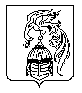 